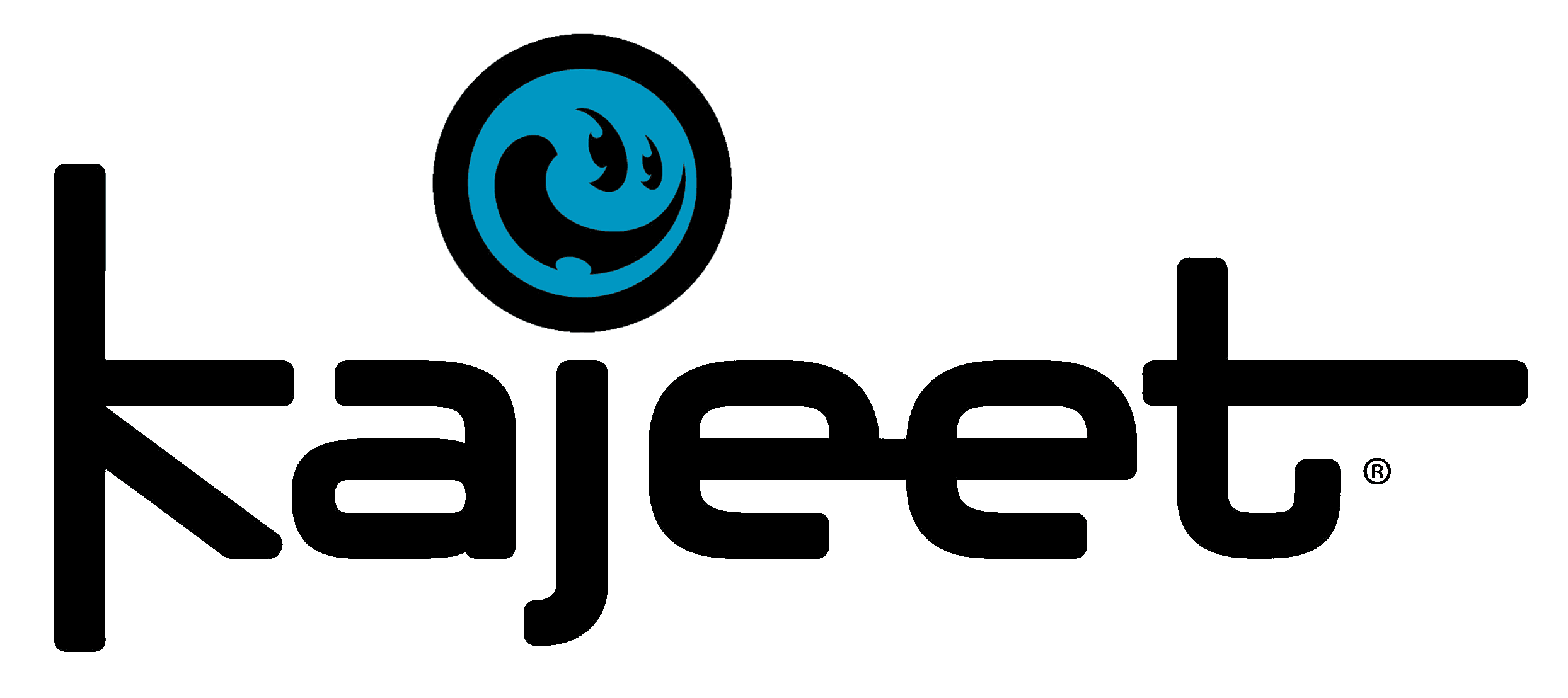 School District Technology Survey Questions Related to Home Internet ConnectivityINTRODUCTION:[MY SCHOOL DISTRICT] is currently evaluating our technology needs and how to better serve the families and students of the district. For 1:1 Initiatives: Starting in the Fall 2016, we plan to provide every child at XYZ Middle School with a Chromebook for use at school and at home.  A Chromebook requires a Wi-Fi connection to be used.  We are interested in ascertaining whether you have a Wi-Fi network in your home capable of supporting a school-provided Chromebook or if your child has access to a Wi-Fi connection outside of home for a school-provided Chromebook?For BYOD Initiatives: Starting in March, we will allow and encourage all students to bring in their own electronic devices (Tablets, Laptops, Smartphones, etc.) to use in school.  Teachers will also begin assigning work in our XYZ Portal and ZYX Learning Tool for students to complete at home.  Does your student have a device capable of accessing XYZ and ZYX?  Do you have internet access at home capable of supporting daily use of XYZ and ZYX by your student on their device?This survey should take 10-20 minutes to complete, and we thank you for your time. Your information and input are very important to us!SAMPLE QUESTIONS:Please select the school your child attends:[   ] Listing of schoolsMy student is in the following grade level (if you have more than one student, please provide one survey for each student)[   ] K-3[   ] 4-6[   ] 7-9[   ] 10-12Which of the following best describes your ethnic background?[   ] Caucasian/white[   ] Hispanic/Latino[   ] African American/Black[   ] Asian[   ] Native American[   ] Other [provide text box/line for answer]Technology is critical to the learning experience of students. Please choose the answer that best represents your opinion.(  ) Strongly Agree  	(  ) Agree  	( ) No Opinion  	(  ) Disagree  	(  ) Strongly DisagreeMy student's access to technology in school is currently regular and adequate. Please choose the answer that best represents your opinion.(  ) Strongly Agree  	(  ) Agree  	( ) No Opinion  	(  ) Disagree  	(  ) Strongly DisagreeMy student's access to technology at home is currently regular and adequate. Please choose the answer that best represents your opinion.(  ) Strongly Agree  	(  ) Agree  	( ) No Opinion  	(  ) Disagree  	(  ) Strongly DisagreeMy student has strong technology skills. Please choose the answer that best represents your opinion.(  ) Strongly Agree  	(  ) Agree  	( ) No Opinion  	(  ) Disagree  	(  ) Strongly DisagreeI have strong technology skills. Please choose the answer that best represents your opinion.(  ) Strongly Agree  	(  ) Agree  	( ) No Opinion  	(  ) Disagree  	(  ) Strongly DisagreeMy student is encouraged to use technology at school for school projects. Please choose the answer that best represents your opinion.(  ) Strongly Agree  	(  ) Agree  	( ) No Opinion  	(  ) Disagree  	(  ) Strongly DisagreeMy child frequently uses technology for homework. Please choose the answer that best represents your opinion.(  ) Strongly Agree  	(  ) Agree  	( ) No Opinion  	(  ) Disagree  	(  ) Strongly DisagreeI would be interested in technology training classes for parents at the school. Please choose the answer that best represents your opinion.(  ) Strongly Agree  	(  ) Agree  	( ) No Opinion  	(  ) Disagree  	(  ) Strongly DisagreeWhat technology devices do your children have access to utilize at home? (Please check all that apply)[   ] Desktop [   ] Laptop, Netbook, or Chromebook (any brand)[   ] Tablet (e.g. iPad, Android, Nook, Fire, etc.)[   ] Smartphone or “Phablet”[   ] Do not have a technology device at home.Does your home have Internet Access?[   ] Yes. Cable modem.[   ] Yes. Fiberoptic (e.g. FiOS, Google)[   } Yes. DSL[   ] Yes. Dial up.[   ] Yes. Tethering to a Smartphone or Tablet.[   ] Yes. Laptop with imbedded wireless modem.[   ] No. We do not have internet access at home.If you do not have Internet access at home, do you have an alternate method for accessing the internet?[   ] No. We cannot access the internet.[   ] Yes. My child stays after school / goes before school[   ] Yes. Access at a local restaurant or business establishment[   ] Yes. Access at the local library[   ] Yes. Borrow an internet enabled device from a family member or friend.[   ] Yes. Access at a friend or family member’s home.OtherPlease include any additional comments you may have:____________________________________________________________________________________